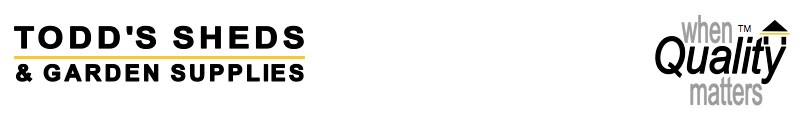 Carpenter/Helper PositionLooking for Skilled Trades People and Carpenters Helper to join our expanding team. The qualified candidates will possess experience with rough and finish carpentry as well as general renovation and construction knowledge. We are looking for versatile, motivated, reliable team players who take pride in their work.
We are seeking individuals who are outgoing, positive and have respectful attitudes. This is a seasonal, full-time position which requires motivated individuals who demonstrate integrity, honesty, energy and teamwork. 
Resumes will be kept on-file for six months Please find job description and requirements below: READ ENTIRE Description APPLY BY EMAIL or by DIRECT LINK ON OUR SITE

DESCRIPTION:
• Must be prepared for flexible hours, some days are 8+ hours
• Constructing Sheds, Pergolas, Decks, Fencing, Gazebos, Pool Houses, etc.
• Maintain inventory of site material
• Assets for this position:
• (Only apply with 2 or more years experience)
• Carpentry
• Organization
• Working with other employees in completing various tasks and projects
• Driver licence required
• Location: Durham, Peterborough & Kawartha’s

REQUIREMENTS:
• Must be hard working and motivated
• Must be a positive person who doesn't mind working hard and is willing to work long days
• Must be able to work well in a team environment as well as on your own
• Must be reliable and punctual.
• Must be able to take directions and follow directions
• Must be open to constructive criticism
• Must wear uniform and be well presentable
• Must have a "G" class drivers license
• Experience driving a pick-up truck and trailer an asset
• Must have a clean driving record (A check will be done on the applicants driving record)
• Must own your own vehicle to get to work in Orono every morning by the assigned starting time.
• Valid Fall Protection and WHMIS
• Physically fit (Lift 80-100 lbs)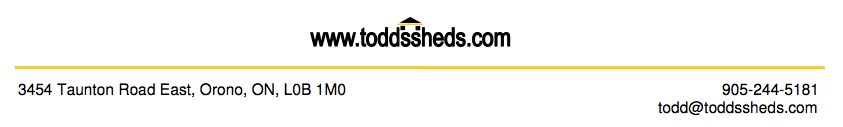 